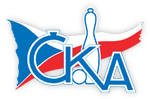 1. KUŽELKÁŘSKÁ LIGA DOROSTU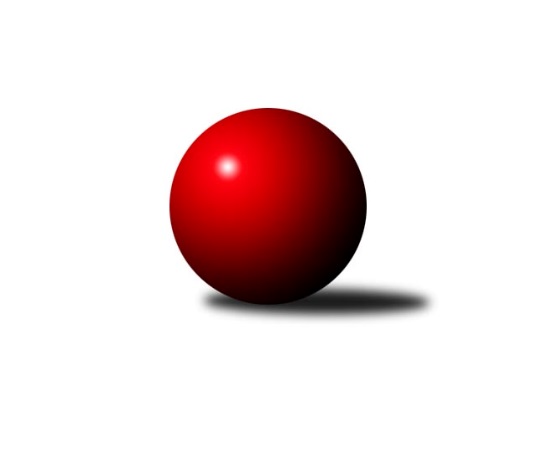 Č.4Ročník 2018/2019	21.10.2018Nejlepšího výkonu v tomto kole: 1648 dosáhlo družstvo: SKK Primátor Náchod 1.KLD B 2018/2019Výsledky 4. kolaSouhrnný přehled výsledků:SKK Primátor Náchod 	- SKK Hořice	3:1	1648:1636	7.0:5.0	21.10.KK Kosmonosy 	- SKK Vrchlabí 	3:1	1491:1490	7.0:5.0	21.10.Tabulka družstev:	1.	SKK Primátor Náchod	3	3	0	0	10.0 : 2.0 	23.0 : 13.0 	 1611	6	2.	SKK Hořice	4	3	0	1	13.0 : 3.0 	35.5 : 12.5 	 1654	6	3.	TJ Lokomotiva Trutnov	3	1	0	2	5.0 : 7.0 	16.5 : 19.5 	 1535	2	4.	KK Kosmonosy	3	1	0	2	3.0 : 9.0 	12.0 : 24.0 	 1464	2	5.	SKK Vrchlabí	3	0	0	3	1.0 : 11.0 	9.0 : 27.0 	 1484	0Podrobné výsledky kola:	 SKK Primátor Náchod 	1648	3:1	1636	SKK Hořice	František Hejna	126 	 119 	 165 	111	521 	 2:2 	 504 	 118	138 	 114	134	Kryštof Košťál	Denis Hofman	158 	 131 	 133 	139	561 	 3:1 	 554 	 124	130 	 171	129	Ondřej Černý	Jaroslav Špicner	141 	 152 	 140 	133	566 	 2:2 	 578 	 146	137 	 137	158	Martin Zvoníčekrozhodčí: Kováčik VlastimilNejlepší výkon utkání: 578 - Martin Zvoníček	 KK Kosmonosy 	1491	3:1	1490	SKK Vrchlabí 	Anna Zlámalová	115 	 124 	 131 	128	498 	 3:1 	 491 	 132	118 	 115	126	Filip Matouš	Lucie Dlouhá *1	111 	 110 	 126 	99	446 	 2:2 	 471 	 107	120 	 117	127	Veronika Valešová	Tereza Nováková	127 	 121 	 154 	145	547 	 2:2 	 528 	 129	132 	 135	132	Ondřej Stránskýrozhodčí: střídání: *1 od 61. hodu Sabrinka ZapletalováNejlepší výkon utkání: 547 - Tereza NovákováPořadí jednotlivců:	jméno hráče	družstvo	celkem	plné	dorážka	chyby	poměr kuž.	Maximum	1.	Martin Zvoníček 	SKK Hořice	583.00	377.3	205.7	2.7	3/3	(601)	2.	Ondřej Černý 	SKK Hořice	564.33	365.5	198.8	2.2	3/3	(574)	3.	Ondřej Stránský 	SKK Vrchlabí 	549.33	363.3	186.0	3.3	3/3	(565)	4.	Jaroslav Špicner 	SKK Primátor Náchod 	538.75	363.8	175.0	5.0	2/2	(566)	5.	František Hejna 	SKK Primátor Náchod 	536.50	358.3	178.3	3.5	2/2	(555)	6.	Filip Jirsák 	TJ Lokomotiva Trutnov 	523.00	353.3	169.7	8.3	3/3	(533)	7.	Tereza Nováková 	KK Kosmonosy 	523.00	366.0	157.0	8.3	2/2	(547)	8.	David Chaloupka 	TJ Lokomotiva Trutnov 	522.00	347.7	174.3	5.3	3/3	(532)	9.	Kryštof Košťál 	SKK Hořice	520.67	361.3	159.3	9.8	3/3	(545)	10.	Adam Holý 	TJ Lokomotiva Trutnov 	496.50	336.0	160.5	9.5	2/3	(541)	11.	Filip Matouš 	SKK Vrchlabí 	495.50	327.5	168.0	10.0	2/3	(500)	12.	Anna Zlámalová 	KK Kosmonosy 	495.50	338.5	157.0	8.0	2/2	(498)	13.	Veronika Valešová 	SKK Vrchlabí 	451.67	335.3	116.3	16.7	3/3	(471)		Denis Hofman 	SKK Primátor Náchod 	535.50	353.5	182.0	4.5	1/2	(561)		Ondřej Duchoň 	SKK Hořice	518.00	353.0	165.0	10.0	1/3	(518)		Adéla Molnarová 	KK Kosmonosy 	470.00	346.0	124.0	16.0	1/2	(470)		Adam Svatý 	SKK Vrchlabí 	459.00	325.0	134.0	14.0	1/3	(459)		Michal Petráš 	KK Kosmonosy 	433.00	320.0	113.0	17.0	1/2	(433)Sportovně technické informace:Starty náhradníků:registrační číslo	jméno a příjmení 	datum startu 	družstvo	číslo startu24165	Veronika Valešová	21.10.2018	SKK Vrchlabí 	3x
Hráči dopsaní na soupisku:registrační číslo	jméno a příjmení 	datum startu 	družstvo	Program dalšího kola:5. kolo4.11.2018	ne	10:00	SKK Vrchlabí  - SKK Primátor Náchod 	4.11.2018	ne	10:00	TJ Lokomotiva Trutnov  - KK Kosmonosy 	Nejlepší šestka kola - absolutněNejlepší šestka kola - absolutněNejlepší šestka kola - absolutněNejlepší šestka kola - absolutněNejlepší šestka kola - dle průměru kuželenNejlepší šestka kola - dle průměru kuželenNejlepší šestka kola - dle průměru kuželenNejlepší šestka kola - dle průměru kuželenNejlepší šestka kola - dle průměru kuželenPočetJménoNázev týmuVýkonPočetJménoNázev týmuPrůměr (%)Výkon3xMartin ZvoníčekHořice5783xMartin ZvoníčekHořice110.785783xJaroslav ŠpicnerNáchod5663xTereza NovákováKosmonosy109.175471xDenis HofmanNáchod5613xJaroslav ŠpicnerNáchod108.485664xOndřej ČernýHořice5541xDenis HofmanNáchod107.525612xTereza NovákováKosmonosy5474xOndřej ČernýHořice106.185543xOndřej StránskýVrchlabí5283xOndřej StránskýVrchlabí105.38528